  SEMBODAI RUKMANI VARATHARAJAN ENGINEERING COLLEGE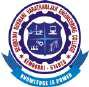  DEPARTMENT OF MECHANICAL ENGINEERING  ACADEMIC YEAR 2023-2024 / ODD SEMESTER      II ME-CAD/CAM (REG 2021) - WEB PORTAL ENTRY-IREPORT PERIOD: HOD 														PRINCIPALS.NOREG NOSTUDENT NAMECD4092IRRSCD4092IRRSMF4092NDTMF4092NDTPX4012RETPX4012RETS.NOREG NOSTUDENT NAMENPA(24)MNPA(24)MNPA(24)M1821622402001ANANTH2393239424972821622402002SIVA229222912295